Приложение 1Блок «Великие писатели»: А.С.Пушкин.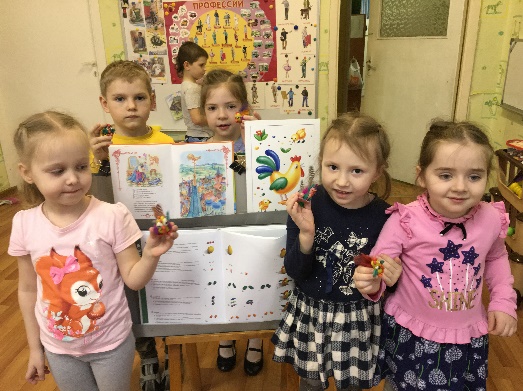 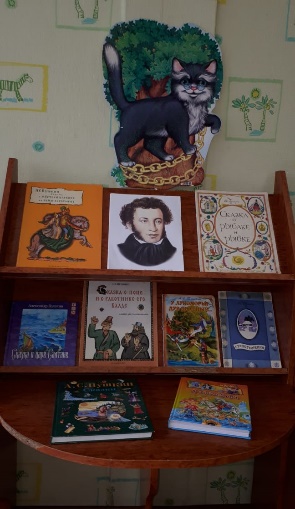 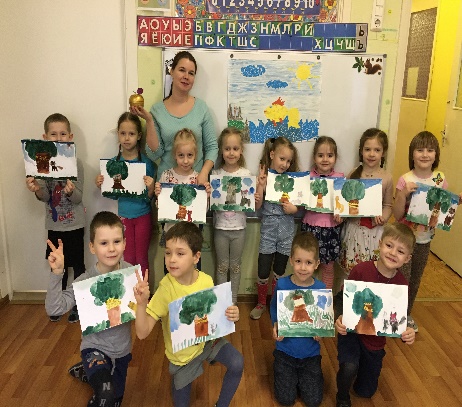 Блок «Великие писатели»: Л.Н.Толст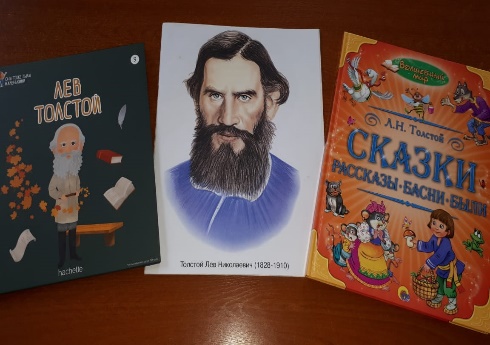 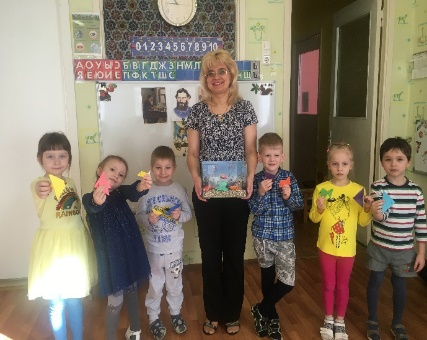 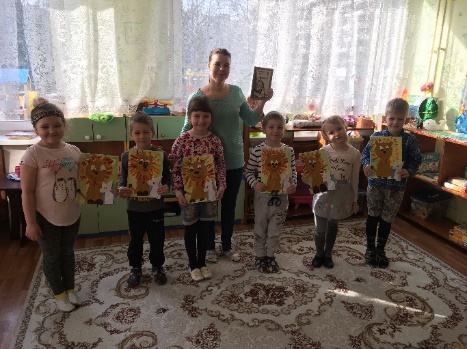 